О внесении изменения в штатное расписаниеУважаемый Евгений Петрович!Прошу Вас разрешить внести изменения в штатное расписание структурного подразделения___________________________________________________________________________________________________________________________(обоснование необходимости предлагаемого изменения) __________________________________________________________________________________________________________________________________________________________Вх. № _____ сз___ ________ 20     г.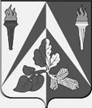 Врио ректораПлатонову Е.П.Министерство науки и высшего образованияРоссийской ФедерацииФедеральное государственное бюджетноеобразовательное учреждение высшего образования«Уральский государственныйлесотехнический университет» (УГЛТУ)Структурное подразделениеСЛУЖЕБНАЯ ЗАПИСКАВрио ректораПлатонову Е.П._____________ № ___________Врио ректораПлатонову Е.П.г. ЕкатеринбургВрио ректораПлатонову Е.П.Ввести / ИсключитьПо должностиСтавка /Доля ставки, шт. ед.Дата внесения изменений в штатное расписаниеПКГ (заполняется ответственным работником ПФУ)Проректор по направлению деятельности________________________________________Руководитель структурного подразделения________________________________________Начальник планово- финансовогоуправления________________________В. В. Гузь